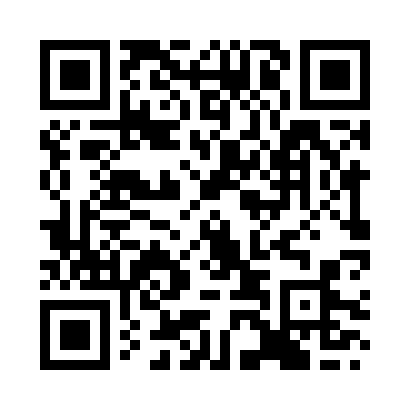 Prayer times for Anantapur, IndiaWed 1 May 2024 - Fri 31 May 2024High Latitude Method: One Seventh RulePrayer Calculation Method: University of Islamic SciencesAsar Calculation Method: HanafiPrayer times provided by https://www.salahtimes.comDateDayFajrSunriseDhuhrAsrMaghribIsha1Wed4:425:5712:174:416:377:522Thu4:415:5612:174:416:377:523Fri4:415:5612:164:426:377:524Sat4:405:5612:164:426:377:535Sun4:405:5512:164:426:387:536Mon4:395:5512:164:436:387:547Tue4:395:5412:164:436:387:548Wed4:385:5412:164:436:387:549Thu4:375:5412:164:446:397:5510Fri4:375:5312:164:446:397:5511Sat4:365:5312:164:446:397:5612Sun4:365:5312:164:456:407:5613Mon4:365:5212:164:456:407:5714Tue4:355:5212:164:456:407:5715Wed4:355:5212:164:466:407:5716Thu4:345:5112:164:466:417:5817Fri4:345:5112:164:466:417:5818Sat4:345:5112:164:476:417:5919Sun4:335:5112:164:476:427:5920Mon4:335:5112:164:476:428:0021Tue4:335:5012:164:486:428:0022Wed4:325:5012:164:486:438:0123Thu4:325:5012:164:486:438:0124Fri4:325:5012:164:496:438:0125Sat4:315:5012:174:496:448:0226Sun4:315:5012:174:496:448:0227Mon4:315:5012:174:506:448:0328Tue4:315:4912:174:506:448:0329Wed4:315:4912:174:506:458:0430Thu4:305:4912:174:516:458:0431Fri4:305:4912:174:516:458:05